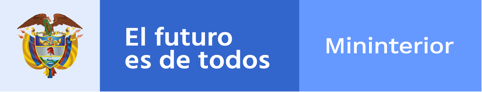 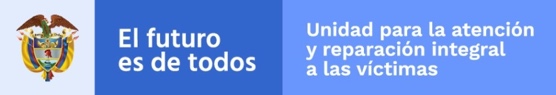 FORMATO DE MANIFESTACIÓN DE PARTICIPACIÓN     		    ¿Usted está inscrito en el RUV?¿Está interesado en participar en el consejo de juventud como representante de la población víctima?Firma